GOBIERNO MUNICIPAL DE PUERTO VALLARTA2021-2024PROGRAMA PRESUPUESTARIO 2023-2024DIRECCIÓN DE  FOMENTO AGROPECUARIO, FORESTAL Y PESCA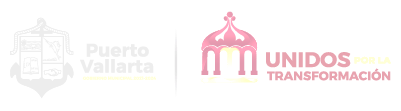 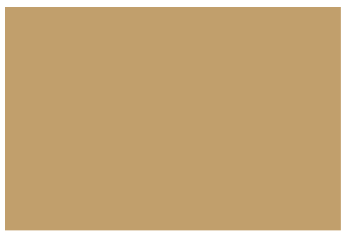 INDICEPRESENTACIÓNMARCO JURÍDICODIAGNOSTICO GENERALOrganigramaMisiónVisiónOBJETIVO GENERAL DEL PROGRAMADESARROLLO DEL PROGRAMACALENDARIZACIÓN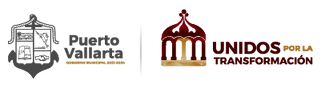 PresentaciónEl Programa presupuestario, es un instrumento de interés y propósito de este H. Ayuntamiento, el contar con herramientas suficientes y eficaces que permitan atender las necesidades de acuerdo a las funciones de la Administración Pública y de este modo impulsar y mantener el desarrollo administrativo municipal. El presente documento de planeación será un fortalecimiento institucional acorde a las metas de desarrollo previstas en nuestro plan municipal de desarrollo y gobernanza 2021- 2024, para una buena organización de todas las direcciones, departamentos y áreas de la administración municipal, para que de esta forma se logre mejorar el desempeño de las áreas de trabajo y los servicios ofrecidos a los ciudadanos sean de mejor calidad.Es por tal motivo que esta Dirección por medio de este instrumento coordinaremos acciones encaminadas a lograr cumplir con las metas propuestas en los programas llevados a cabo de acuerdo a las áreas que conforman la Dirección de Fomento Agropecuario Forestal y Pesca.Marco Jurídico CONSTITUCIÓN POLÍTICA DE LOS ESTADOS UNIDOS MEXICANOS Art. 115LEY DE PLANEACIÓN PARTICIPATIVA PARA EL ESTADO DE JALISCO Y SUS MUNICIPIOS. art. 12 fracc. II, art. 17 y el articulo 88 fracc. II.LEY DEL GOBIERNO Y LA ADMINISTRACIÓN PÚBLICA MUNICIPAL DEL ESTADO DE JALISCO, Art. 37 fracc. IILEY DE TRANSPARENCIA Y ACCESO A LA INFORMACIÓN PÚBLICA DEL ESTADO DE JALISCO Y SUS MUNICIPIOS. Art. 8 fracc. IVREGLAMENTO ORGÁNICO DEL GOBIERNO Y LA ADMINISTRACIÓN PÚBLICA DEL MUNICIPIO DE PUERTO, Art. 137DIAGNOSTICO GENERALEsta Subdirección de Fomento Agropecuario en la actualidad se encuentra carente de estructura, recursos humanos, materiales y herramientas por lo ha sido elevada a  Dirección y  a partir del primero de enero del 2024  entrara en vigor para dar cumplimiento a las necesidades del Sector Agropecuario, Forestal y Pesca, desprendiéndose coordinaciones de cada área, esto con la finalidad de contribuir a estos sectores para su fortalecimiento, implementando programas y/o proyectos que fomenten el desarrollo  de dichas áreas,  y  a la vez evaluando el cumplimiento de los mismos.MisiónContribuir e impulsar el desarrollo sostenible de los productores y sus comunidades rurales, a través de la concientización, capacitaciones, y estrategias agroalimentarias con enfoque de innovación, productividad, inclusión y sustentabilidad en el campo para la autosuficiencia alimentaria, el desarrollo rural y el bienestar de la población, asegurando la producción y el abasto de alimentos sanos e inocuos.VisiónPromover el desarrollo productivo, incluyente y sustentable del sector agropecuario, forestal, acuícola y pesquero del municipio,  que contribuya a la autosuficiencia alimentaria  y el bienestar de la población, mediante acciones y estratégicas para proporcionar una atención de calidad a los pobladores de las comunidades rurales, buscando el desarrollo de capacidades, con apego al Plan municipal de Desarrollo y Gobernanza,  contribuyendo a mejorar las condiciones de vida mediante la implementación de programas y proyectos de desarrollo rural.c) Organigrama de la Dirección de Fomento Agropecuario Forestal y PescaOBJETIVO GENERAL DEL PROGRAMAPlanear, impulsar,  ejecutar y supervisar el Desarrollo Agropecuario, Forestal y Pesquero del Municipio; así mismo atender todas  y cada una de las peticiones de los productores del campo que tengan una necesidad en particular o grupal que requieran ser atendidas. Lograr una economía municipal activa y competitiva, mediante la innovación y diversificación productiva, que considere la inclusión, de todos los segmentos de la sociedad especialmente a las personas más desfavorecidas, aplicando beneficios en pro del sector.Derivado de las funciones  de esta Dirección  y apegados  al Reglamento  Orgánico del Gobierno Municipal  y la Administración Publica del Municipio de Puerto Vallarta, Jalisco,  se trabajará con un programa   denominado Fomento Agropecuario, del cual se desprenden tres componentes,   consistiendo  en  mantener en óptimas condiciones los camino rurales tales como; rehabilitación   brechas y caminos saca cosechas, nivelación y limpieza de parcelas,  rehabilitación  y apertura de bordos  abrevaderos,   limpieza  y desazolve de  canales de riego, construcción de guardaganados, dotación de insumos para la producción agropecuaria, así como el control y la vigilancia de quemas agrícolas y forestales,  realización de recorridos preventivos enfocados en la localización de ganado en vía pública,  atención de reporte ciudadanos de ganado en vía pública,   recepción y captura de trámites  para la generación de la credencial agroalimentaria expedida por la  SADER,  atención a programas estatales y federales en apoyo a los productores agropecuarios del municipio, gestión y entrega de apoyos  para rehabilitación de embarcaciones  de pesca y gestión para la construcción de espacios pesqueros.__________________________________                                     ______________________________________                                             ___________________________________________  Vo.Bo.  de la Dependencia Responsable                                               Vo.Bo.  Enlace responsable del programa                                                      Vo.Bo.  de la Dirección de Desarrollo Institucional                   Nombre/Firma                                                                                           Nombre/Firma                                                                                                                Nombre/FirmaINFORMACION GENERALINFORMACION GENERALINFORMACION GENERALINFORMACION GENERALINFORMACION GENERALINFORMACION GENERALINFORMACION GENERALINFORMACION GENERALUnidad Administrativa Responsable         Dirección de Fomento Agropecuario, Forestal y PescaUnidad Administrativa Responsable         Dirección de Fomento Agropecuario, Forestal y PescaUnidad Administrativa Responsable         Dirección de Fomento Agropecuario, Forestal y PescaUnidad Administrativa Responsable         Dirección de Fomento Agropecuario, Forestal y PescaUnidad Administrativa Responsable         Dirección de Fomento Agropecuario, Forestal y PescaUnidad Administrativa Responsable         Dirección de Fomento Agropecuario, Forestal y PescaEje Rector:    Eje 3. Prosperidad económica incluyenteEje Rector:    Eje 3. Prosperidad económica incluyenteObjetivo Estratégico:   Economía municipal activa y competitiva, mediante la innovación y diversificación productiva, que considere la inclusión de todos los segmentos de la sociedad, especialmente a las personas más desfavorecidas, y distribuya los beneficios de la prosperidad de manera más equitativa, en la consolidación del sector rural.Objetivo Estratégico:   Economía municipal activa y competitiva, mediante la innovación y diversificación productiva, que considere la inclusión de todos los segmentos de la sociedad, especialmente a las personas más desfavorecidas, y distribuya los beneficios de la prosperidad de manera más equitativa, en la consolidación del sector rural.Objetivo Estratégico:   Economía municipal activa y competitiva, mediante la innovación y diversificación productiva, que considere la inclusión de todos los segmentos de la sociedad, especialmente a las personas más desfavorecidas, y distribuya los beneficios de la prosperidad de manera más equitativa, en la consolidación del sector rural.Objetivo Estratégico:   Economía municipal activa y competitiva, mediante la innovación y diversificación productiva, que considere la inclusión de todos los segmentos de la sociedad, especialmente a las personas más desfavorecidas, y distribuya los beneficios de la prosperidad de manera más equitativa, en la consolidación del sector rural.Objetivo Estratégico:   Economía municipal activa y competitiva, mediante la innovación y diversificación productiva, que considere la inclusión de todos los segmentos de la sociedad, especialmente a las personas más desfavorecidas, y distribuya los beneficios de la prosperidad de manera más equitativa, en la consolidación del sector rural.Objetivo Estratégico:   Economía municipal activa y competitiva, mediante la innovación y diversificación productiva, que considere la inclusión de todos los segmentos de la sociedad, especialmente a las personas más desfavorecidas, y distribuya los beneficios de la prosperidad de manera más equitativa, en la consolidación del sector rural.Objetivo Estratégico:   Economía municipal activa y competitiva, mediante la innovación y diversificación productiva, que considere la inclusión de todos los segmentos de la sociedad, especialmente a las personas más desfavorecidas, y distribuya los beneficios de la prosperidad de manera más equitativa, en la consolidación del sector rural.Objetivo Estratégico:   Economía municipal activa y competitiva, mediante la innovación y diversificación productiva, que considere la inclusión de todos los segmentos de la sociedad, especialmente a las personas más desfavorecidas, y distribuya los beneficios de la prosperidad de manera más equitativa, en la consolidación del sector rural.Nombre del Programa Presupuestario      Fomento AgropecuarioNombre del Programa Presupuestario      Fomento AgropecuarioNombre del Programa Presupuestario      Fomento AgropecuarioNombre del Programa Presupuestario      Fomento AgropecuarioNombre del Programa Presupuestario      Fomento AgropecuarioNombre del Programa Presupuestario      Fomento AgropecuarioNombre del Programa Presupuestario      Fomento AgropecuarioNombre del Programa Presupuestario      Fomento AgropecuarioPropósito.  Que Los productores del sector primario del municipio de Puerto Vallarta, cuenten con las herramientas e insumos necesarios para la realización de sus actividades.Propósito.  Que Los productores del sector primario del municipio de Puerto Vallarta, cuenten con las herramientas e insumos necesarios para la realización de sus actividades.Propósito.  Que Los productores del sector primario del municipio de Puerto Vallarta, cuenten con las herramientas e insumos necesarios para la realización de sus actividades.Propósito.  Que Los productores del sector primario del municipio de Puerto Vallarta, cuenten con las herramientas e insumos necesarios para la realización de sus actividades.Propósito.  Que Los productores del sector primario del municipio de Puerto Vallarta, cuenten con las herramientas e insumos necesarios para la realización de sus actividades.Propósito.  Que Los productores del sector primario del municipio de Puerto Vallarta, cuenten con las herramientas e insumos necesarios para la realización de sus actividades.Propósito.  Que Los productores del sector primario del municipio de Puerto Vallarta, cuenten con las herramientas e insumos necesarios para la realización de sus actividades.Propósito.  Que Los productores del sector primario del municipio de Puerto Vallarta, cuenten con las herramientas e insumos necesarios para la realización de sus actividades.                                      DESGLOSE DE PROGRAMAS:                                      DESGLOSE DE PROGRAMAS:                                      DESGLOSE DE PROGRAMAS:                                      DESGLOSE DE PROGRAMAS:                                      DESGLOSE DE PROGRAMAS:PRESUPUESTOPRESUPUESTONo.componenteIndicadorUnidad de MedidaMetaMonto AprobadoMonto AprobadoComentarios1Acciones realizadas para el fomento de la producción agropecuariaEfectividad de las actividades de apoyo al fomento agrícola en el municipio.porcentaje90%2Acciones realizadas para el fomento a la protección del sector forestalEfectividad de las actividades relacionadas al fomento pecuario en el municipio.porcentaje90%3Acciones realizadas para la producción pesquera.Efectividad de las actividades relacionadas al fomento pesquero en el municipio.porcentaje80 %TOTALCALENDARIZACIÓN DE EJECUCION DE ACTIVIDADESCALENDARIZACIÓN DE EJECUCION DE ACTIVIDADESCALENDARIZACIÓN DE EJECUCION DE ACTIVIDADESCALENDARIZACIÓN DE EJECUCION DE ACTIVIDADESCALENDARIZACIÓN DE EJECUCION DE ACTIVIDADESCALENDARIZACIÓN DE EJECUCION DE ACTIVIDADESCALENDARIZACIÓN DE EJECUCION DE ACTIVIDADESCALENDARIZACIÓN DE EJECUCION DE ACTIVIDADESCALENDARIZACIÓN DE EJECUCION DE ACTIVIDADESCALENDARIZACIÓN DE EJECUCION DE ACTIVIDADESCALENDARIZACIÓN DE EJECUCION DE ACTIVIDADESCALENDARIZACIÓN DE EJECUCION DE ACTIVIDADESCALENDARIZACIÓN DE EJECUCION DE ACTIVIDADESCALENDARIZACIÓN DE EJECUCION DE ACTIVIDADESCALENDARIZACIÓN DE EJECUCION DE ACTIVIDADESCALENDARIZACIÓN DE EJECUCION DE ACTIVIDADESCALENDARIZACIÓN DE EJECUCION DE ACTIVIDADESCALENDARIZACIÓN DE EJECUCION DE ACTIVIDADESComponente 1: Acciones realizadas para el fomento de la producción agropecuariaComponente 1: Acciones realizadas para el fomento de la producción agropecuariaComponente 1: Acciones realizadas para el fomento de la producción agropecuariaComponente 1: Acciones realizadas para el fomento de la producción agropecuariaComponente 1: Acciones realizadas para el fomento de la producción agropecuariaComponente 1: Acciones realizadas para el fomento de la producción agropecuariaComponente 1: Acciones realizadas para el fomento de la producción agropecuariaComponente 1: Acciones realizadas para el fomento de la producción agropecuariaComponente 1: Acciones realizadas para el fomento de la producción agropecuariaComponente 1: Acciones realizadas para el fomento de la producción agropecuariaComponente 1: Acciones realizadas para el fomento de la producción agropecuariaComponente 1: Acciones realizadas para el fomento de la producción agropecuariaComponente 1: Acciones realizadas para el fomento de la producción agropecuariaComponente 1: Acciones realizadas para el fomento de la producción agropecuariaSEMAFORIZACIÓNSEMAFORIZACIÓNSEMAFORIZACIÓNAutoridad responsableActividadesProgramadasEneFebMarAbrMayJunJulAgoSepOctNovDicVerdeAmarilloRojo1.1 Apoyos con maquinaria al sector agropecuario1,000 kmXXXXXXXXXXXXING. HUGO SALVADOR MEDINA PEÑA1.2 Construcción de guardaganado2XXXXING. HUGO SALVADOR MEDINA PEÑA1.3 Dotación de insumos para la producción agropecuaria2XXXXXING. HUGO SALVADOR MEDINA PEÑACALENDARIZACIÓN DE EJECUCION DE ACTIVIDADESCALENDARIZACIÓN DE EJECUCION DE ACTIVIDADESCALENDARIZACIÓN DE EJECUCION DE ACTIVIDADESCALENDARIZACIÓN DE EJECUCION DE ACTIVIDADESCALENDARIZACIÓN DE EJECUCION DE ACTIVIDADESCALENDARIZACIÓN DE EJECUCION DE ACTIVIDADESCALENDARIZACIÓN DE EJECUCION DE ACTIVIDADESCALENDARIZACIÓN DE EJECUCION DE ACTIVIDADESCALENDARIZACIÓN DE EJECUCION DE ACTIVIDADESCALENDARIZACIÓN DE EJECUCION DE ACTIVIDADESCALENDARIZACIÓN DE EJECUCION DE ACTIVIDADESCALENDARIZACIÓN DE EJECUCION DE ACTIVIDADESCALENDARIZACIÓN DE EJECUCION DE ACTIVIDADESCALENDARIZACIÓN DE EJECUCION DE ACTIVIDADESCALENDARIZACIÓN DE EJECUCION DE ACTIVIDADESCALENDARIZACIÓN DE EJECUCION DE ACTIVIDADESCALENDARIZACIÓN DE EJECUCION DE ACTIVIDADESCALENDARIZACIÓN DE EJECUCION DE ACTIVIDADESComponente 2: Acciones realizadas para el fomento a la protección forestal.Componente 2: Acciones realizadas para el fomento a la protección forestal.Componente 2: Acciones realizadas para el fomento a la protección forestal.Componente 2: Acciones realizadas para el fomento a la protección forestal.Componente 2: Acciones realizadas para el fomento a la protección forestal.Componente 2: Acciones realizadas para el fomento a la protección forestal.Componente 2: Acciones realizadas para el fomento a la protección forestal.Componente 2: Acciones realizadas para el fomento a la protección forestal.Componente 2: Acciones realizadas para el fomento a la protección forestal.Componente 2: Acciones realizadas para el fomento a la protección forestal.Componente 2: Acciones realizadas para el fomento a la protección forestal.Componente 2: Acciones realizadas para el fomento a la protección forestal.Componente 2: Acciones realizadas para el fomento a la protección forestal.Componente 2: Acciones realizadas para el fomento a la protección forestal.SEMAFORIZACIÓNSEMAFORIZACIÓNSEMAFORIZACIÓNAutoridad responsableActividadesProgramadasEneFebMarAbrMayJunJulAgoSepOctNovDicVerdeAmarilloRojo2.1  Control y vigilancia de quemas agrícolas y forestales2XXING. HUGO SALVADOR MEDINA PEÑA2.2 Realización de recorridos preventivos enfocados en la localización de ganado en vía pública.120XXXXXXXXXXXXING. HUGO SALVADOR MEDINA PEÑA2.3 Atención de reporte ciudadanos de ganado en vía pública.70 XXXXXXXXXXXXING. HUGO SALVADOR MEDINA PEÑA2.4 Recepción Y Captura de Tramite  para la generación de la credencial agroalimentaria expedida por la  SADER 60XXXXXXXXXXXXING. HUGO SALVADOR MEDINA PEÑA2.5 Atención a programas estatales y federales en apoyo a los productores agropecuarios del municipio.1XXXING. HUGO SALVADOR MEDINA PEÑA2.6  Apoyo en construcción de  Guardaganado 3XXXING. HUGO SALVADOR MEDINA PEÑACALENDARIZACIÓN DE EJECUCION DE ACTIVIDADESCALENDARIZACIÓN DE EJECUCION DE ACTIVIDADESCALENDARIZACIÓN DE EJECUCION DE ACTIVIDADESCALENDARIZACIÓN DE EJECUCION DE ACTIVIDADESCALENDARIZACIÓN DE EJECUCION DE ACTIVIDADESCALENDARIZACIÓN DE EJECUCION DE ACTIVIDADESCALENDARIZACIÓN DE EJECUCION DE ACTIVIDADESCALENDARIZACIÓN DE EJECUCION DE ACTIVIDADESCALENDARIZACIÓN DE EJECUCION DE ACTIVIDADESCALENDARIZACIÓN DE EJECUCION DE ACTIVIDADESCALENDARIZACIÓN DE EJECUCION DE ACTIVIDADESCALENDARIZACIÓN DE EJECUCION DE ACTIVIDADESCALENDARIZACIÓN DE EJECUCION DE ACTIVIDADESCALENDARIZACIÓN DE EJECUCION DE ACTIVIDADESCALENDARIZACIÓN DE EJECUCION DE ACTIVIDADESCALENDARIZACIÓN DE EJECUCION DE ACTIVIDADESCALENDARIZACIÓN DE EJECUCION DE ACTIVIDADESCALENDARIZACIÓN DE EJECUCION DE ACTIVIDADESComponente 3: Acciones realizadas para la producción pesqueraComponente 3: Acciones realizadas para la producción pesqueraComponente 3: Acciones realizadas para la producción pesqueraComponente 3: Acciones realizadas para la producción pesqueraComponente 3: Acciones realizadas para la producción pesqueraComponente 3: Acciones realizadas para la producción pesqueraComponente 3: Acciones realizadas para la producción pesqueraComponente 3: Acciones realizadas para la producción pesqueraComponente 3: Acciones realizadas para la producción pesqueraComponente 3: Acciones realizadas para la producción pesqueraComponente 3: Acciones realizadas para la producción pesqueraComponente 3: Acciones realizadas para la producción pesqueraComponente 3: Acciones realizadas para la producción pesqueraComponente 3: Acciones realizadas para la producción pesqueraSEMAFORIZACIÓNSEMAFORIZACIÓNSEMAFORIZACIÓNAutoridad responsableActividadesProgramadasEneFebMarAbrMayJunJulAgoSepOctNovDicVerdeAmarilloRojo3.1 Gestión de apoyos  para rehabilitación de embarcaciones de pesca3XXXXXXXXXXING. HUGO SALVADOR MEDINA PEÑA3.2 Gestión para construcción de espacios pesqueros 2XXXXXXXXXXING. HUGO SALVADOR MEDINA PEÑA